About the Healthy Schools GrantsAs part of the Healthy Schools Initiative, school divisions receive the Healthy School Grant (HSG) annually to support their Healthy Schools plans and priorities.  It is available to support school divisions and schools as they work together with their community partners (including local regional health authorities) to build healthy school communities. School division funding is calculated as $5,000.00 + $2.06 per student in the division. The HSG can be used for divisional initiatives, school-based initiatives, or a combination of both. Activities are planned and implemented based on the needs identified within the school community and align with the priority health topics of Healthy Schools (healthy eating, mental health promotion, physical activity, safety and injury prevention, sexual health, and substance abuse and addictions). The grants are also intended to improve the health outcomes for priority student populations, including low socioeconomic status, Indigenous populations, Newcomers and LGBTQS2 students. When funding supports division-wide initiatives, school divisions must designate a committee (with community stakeholder representation) to be responsible for allocation. Funding allocation decisions can be made by an existing committee (e.g. Mental Health Committee) or a committee formed specifically to allocate the Healthy Schools Grants. Community stakeholders represented on the committee may include, but are not limited to, RHA representatives, Newcomer Serving Organizations, Indigenous Organizations, and Parent Councils. When allocating funds to individual schools through an application process, individual schools should complete the healthy school planner on an annual basis. This free, online tool allows schools to further explore one or more priority health topics, including healthy eating, physical activity, mental health and tobacco use. The link below provides additional information about the Healthy School Planner, which can be accessed from the Healthy Schools website. More information is available at http://www.gov.mb.ca/healthyschools/planner.html. Schools and divisions are also encouraged to use results from surveillance tools to facilitate evidence-informed decision making. Guidelines for Allocation of Healthy Schools GrantHealthy Schools Grants can be used to support:Direct programming for Kindergarten to Grade 12 students;Population-health programming, delivered by certified instructors (cannot include paid salaried positions);One-time events (e.g. wellness days or community events) with clear intent to integrate community members in the school environment or increase parental engagement;Speaker fees or presentations that relate directly to the identified priority areas;Field trips, experiential learning and knowledge enhancement, relating to the identified priority areas (cannot include fuel or transportation costs);Building staff capacity within priority areas (not to exceed 30% of funding);Equipment purchases with evidence of availability for all students’ use, supplementing equipment available to programming for priority populations, when no other funding source is available.Healthy Schools Grants cannot be used to support:Fuel or transportation costs;Conference fees for teachers;Textbooks;Facility safety (e.g. radon testing);“Our School” (Tell Them from Me) Survey modules;Divisional retreats for administrators and associated meeting costs;Salaried positions (e.g. clinicians, social worker, therapist, AFM worker);Health screening (e.g. vision, hearing, behavioural assessments or oral health screens);Capital or facility expenses, however, equipment for focussed programming can be purchased as noted above;Therapeutic interventions or individual interventions (e.g. home placement transition supports, one-on-one counseling, Cognitive Behavioural Therapy or other behavioural interventions)Guidelines for Completing and Submitting the HSG ReportSchool divisions are required to submit Divisional Wellness Plans (pertaining to student health) and complete the full Healthy Schools Grant report online for the 2021-22 school year by October 31st. This report provides an account of Healthy Schools activities from the 2021-22 school year and is required for the school division to receive the HSG for the subsequent school year. The following sections must be completed in full and submitted to the Healthy Schools Initiative:Identification Planning Process Financials Comprehensive School Health Successes and ChallengesThere are 2 ways the HSG Report can be completed and submitted:Email – complete the report in “word document” format OR complete and scan, then email it to healthyschools@gov.mb.caMail – complete the report and mail a hard copy to the Healthy Schools Initiative (4089-300 Carlton Street, Winnipeg MB R3B 3M9). Please keep a copy for your records before mailing.
1. IDENTIFICATIONPLANNING PROCESSFINANCIALSUsing the table below provide an overview of how the HSG was used. If there were surplus funds from the Healthy Schools Grant remaining, please indicate how they will be spent.  COMPREHENSIVE SCHOOL HEALTH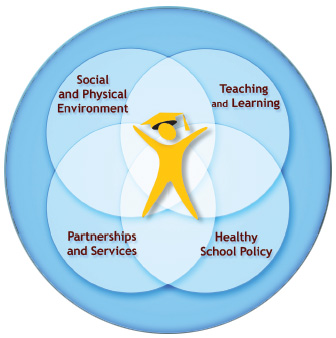 Healthy Schools is rooted in comprehensive school health (CSH) which is an internationally recognized framework for supporting improvements in students’ educational 
outcomes while addressing school health in a planned, integrated, and holistic way. See attached “What is Comprehensive School Health” document for background information (https://www.gov.mb.ca/healthyschools/csh.html). General Comments (Strengths/Challenges?)Direct inquires about reports to:	Jackie van Drunen, Healthy Schools Initiative 	
Email: healthyschools@gov.mb.ca 
4089-300 Carlton Street
Winnipeg, Manitoba R3B 3M9School Division:Superintendent:Superintendent Email:HSG Contact Person:Position:Email:RHA(s) where School Division resides: Interlake-Eastern   Northern    Prairie Mountain Health    Southern Health-Santé Sud    Winnipeg RHA(s) where School Division resides: Interlake-Eastern   Northern    Prairie Mountain Health    Southern Health-Santé Sud    Winnipeg RHA(s) where School Division resides: Interlake-Eastern   Northern    Prairie Mountain Health    Southern Health-Santé Sud    Winnipeg **Upload your school division’s wellness plan pertaining to student health****Upload your school division’s wellness plan pertaining to student health**Did your school division use HSG funds for:   Division-wide programming    Programs at individual schools    Combination of division-wide and individual school programming Did your school division use HSG funds for:   Division-wide programming    Programs at individual schools    Combination of division-wide and individual school programming Does your school division have a designated committee for allocating Healthy Schools Grants?    Yes    NoIf yes, is there community representation on the committee?    Yes    NoWhat are the community organizations represented on the committee (please list)?What sources of evidence were considered in developing your divisional plan for allocating the funds?  Healthy School Planner   Tell Them From Me    Youth Health Survey     Anecdotal    Other, please specify: What sources of evidence were considered in developing your divisional plan for allocating the funds?  Healthy School Planner   Tell Them From Me    Youth Health Survey     Anecdotal    Other, please specify: Do schools in your school division use the Healthy School Planner to assess and plan for Healthy Schools activities?   Yes    No  Some How are the results of completed Healthy School Planner’s considered in grant allocation?Do schools in your school division use the Healthy School Planner to assess and plan for Healthy Schools activities?   Yes    No  Some How are the results of completed Healthy School Planner’s considered in grant allocation?TOTAL 2021-22 HSG FUNDINGHEALTHY SCHOOLS GRANT ALLOCATIONProvide a breakdown of the total funds and indicate whether funds were for division-wide or school-based programming (note: this column should equal the total HSG received).HEALTHY SCHOOLS ACTIVITIES – ACTIVITY TITLEList the title of your Healthy Schools activities and indicate whether activity was for direct programming, staff capacity or equipment purchased. PRIORITY HEALTH TOPICSPlease check the main priority health topic addressed by this activity. PRIORITY POPULATIONSPlease check if the activity specifically targets any of the priority populations identified. OUTCOMESApproximately how many students participated in the activity? $$(select one) Division-Wide Individual School Initiative1.(select one) Direct Programming Staff Capacity  Equipment Purchases Mental health promotion  Nutrition Physical activity Safety and injury prevention Sexual & reproductive health Substance abuse & addictions Low SES  Indigenous  Newcomer LGBTQS2 Other, please specify:$$(select one) Division-Wide Individual School Initiative2. Direct Programming Staff Capacity Equipment Purchases Mental health promotion  Nutrition Physical activity Safety and injury prevention Sexual & reproductive health Substance abuse & addictions Low SES  Indigenous  Newcomer LGBTQS2 Other, please specify:$$(select one) Division-Wide Individual School Initiative3.(select one) Direct Programming Staff Capacity Equipment Purchases Mental health promotion  Nutrition Physical activity Safety and injury prevention Sexual & reproductive health Substance abuse & addictions Low SES  Indigenous  Newcomer LGBTQS2 Other, please specify:$$(select one) Division-Wide Individual School Initiative4.(select one) Direct Programming Staff Capacity Equipment Purchases Mental health promotion  Nutrition Physical activity Safety and injury prevention Sexual & reproductive health Substance abuse & addictions Low SES  Indigenous  Newcomer LGBTQS2 Other, please specify:$$(select one) Division-Wide Individual School Initiative5.(select one) Direct Programming Staff Capacity Equipment Purchases Mental health promotion  Nutrition Physical activity Safety and injury prevention Sexual & reproductive health Substance abuse & addictions Low SES  Indigenous  Newcomer LGBTQS2 Other, please specify:ACTIVITY #DESCRIBE HOW YOUR ACTIVITIES CONSIDERED/COMPLEMENTED/ADDRESSED THE CSH FRAMEWORK PILLARS:DESCRIBE HOW YOUR ACTIVITIES CONSIDERED/COMPLEMENTED/ADDRESSED THE CSH FRAMEWORK PILLARS:DESCRIBE HOW YOUR ACTIVITIES CONSIDERED/COMPLEMENTED/ADDRESSED THE CSH FRAMEWORK PILLARS:DESCRIBE HOW YOUR ACTIVITIES CONSIDERED/COMPLEMENTED/ADDRESSED THE CSH FRAMEWORK PILLARS:ACTIVITY #TEACHING & LEARNING (e.g. how do your activities support what is taught through curriculum?)HEALTHY SCHOOL POLICY (e.g. how do your activities align with various healthy school policies?) PARTNERSHIPS & SERVICES (e.g. how do your activities engage parents, community organizations, and volunteers to support your efforts?)SOCIAL & PHYSICAL ENVIRONMENT (e.g. how do your activities support the creation of a safe, welcoming, and health promoting environment?)1.2.3.4.5.